PENERIMAAN BLT BULAN JULI TAHUN 2022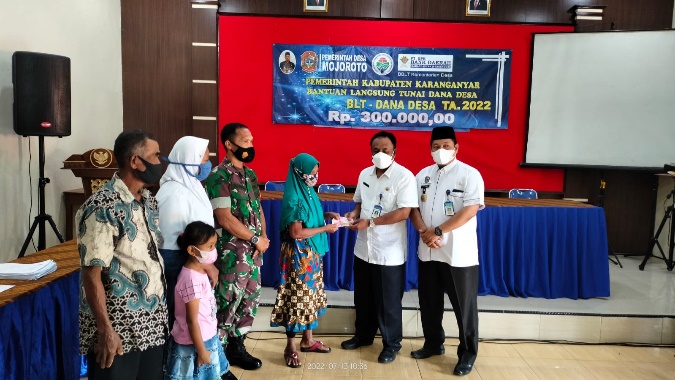 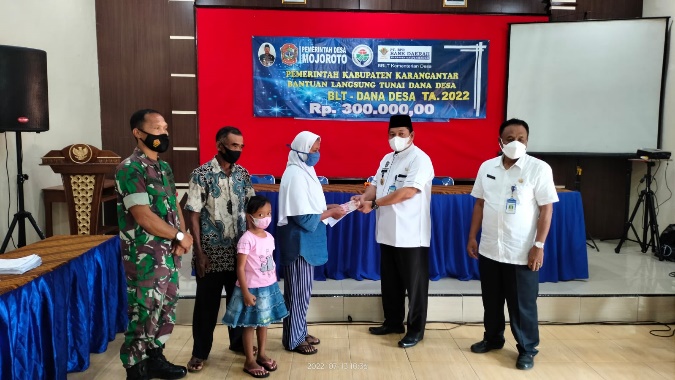 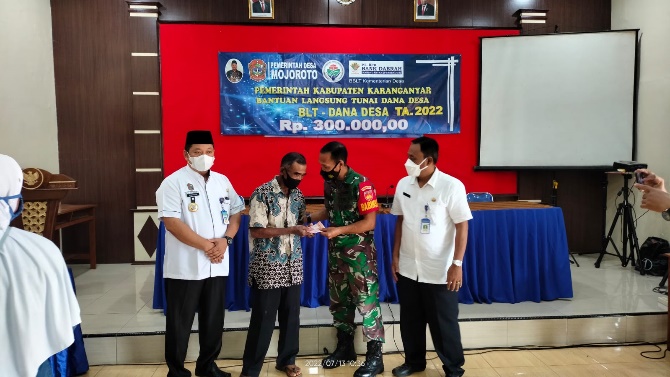 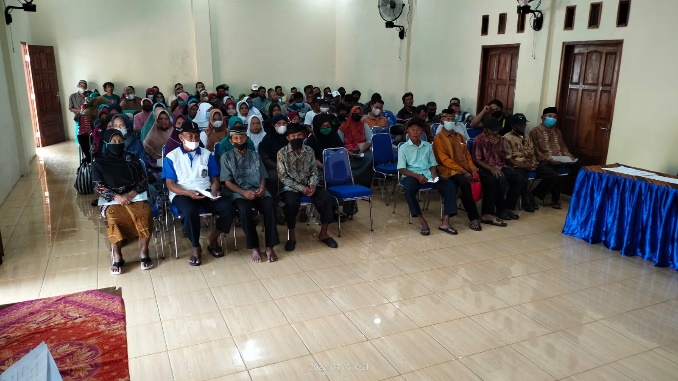 